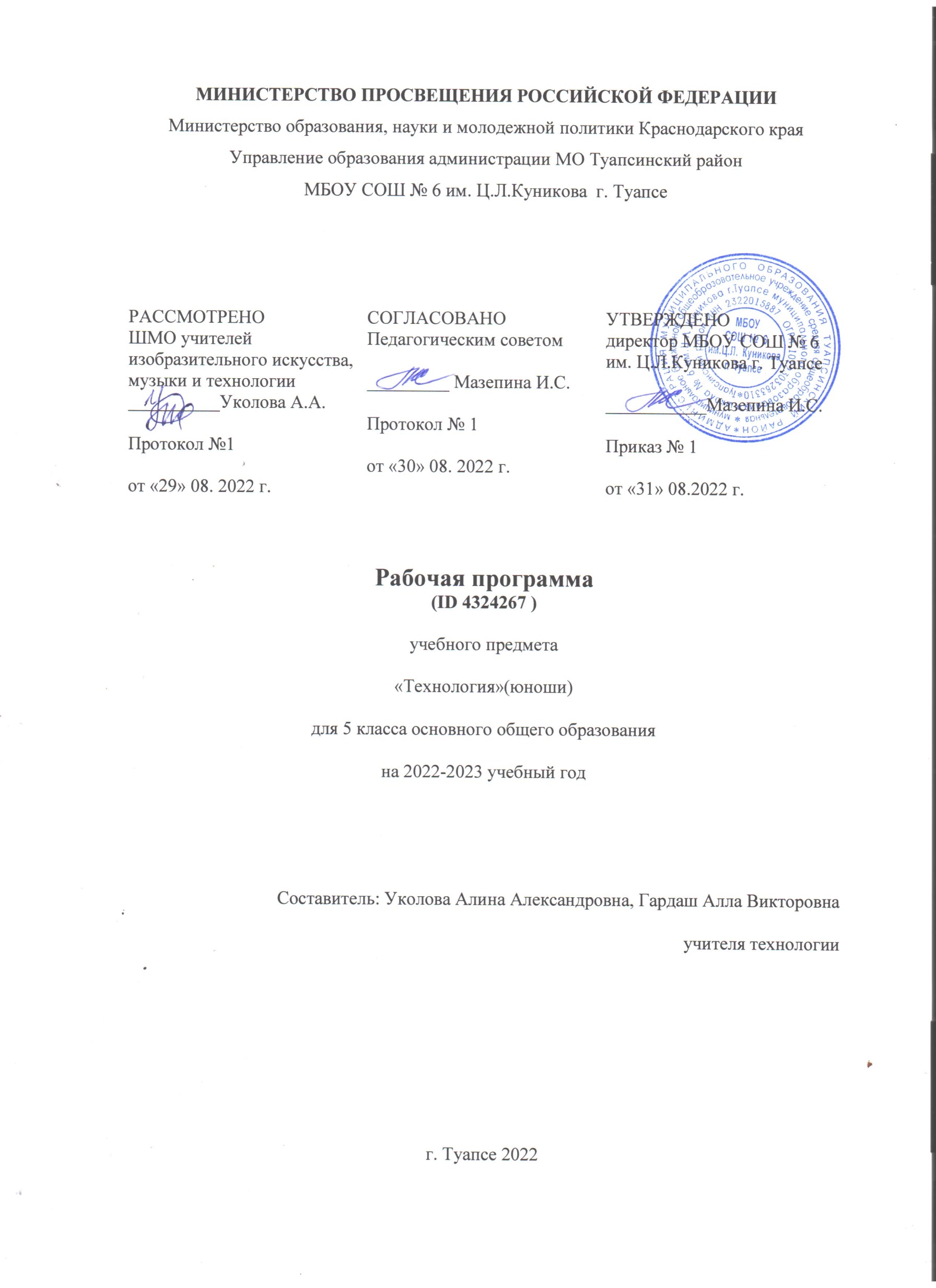 Пояснительная запискаХАРАКТЕРИСТИКА УЧЕБНОГО ПРЕДМЕТА «ТЕХНОЛОГИЯ»      Учебный предмет «Технология» в современной школе интегрирует знания по разным предметам учебного плана и становится одним из базовых для формирования у обучающихся функциональной грамотности, технико-технологического, проектного, креативного и критического мышления на основе практико-ориентированного обучения и системно-деятельностного подхода в реализации содержания. Предмет обеспечивает обучающимся вхождение в мир технологий, в том числе: материальных, информационных, коммуникационных, когнитивных и социальных. В рамках освоения предмета происходит приобретение базовых навыков работы с современным технологичным оборудованием, освоение современных технологий, знакомство с миром профессий, самоопределение и ориентация обучающихся в сферах трудовой деятельности.Различные виды технологий, в том числе обозначенные в Национальной технологической инициативе, являются основой инновационного развития внутреннего рынка, устойчивого положения России на внешнем рынке. Учебный предмет «Технология» раскрывает содержание, адекватно отражающее смену жизненных реалий и формирование пространства профессиональной ориентации и самоопределения личности, в том числе: компьютерное черчение, промышленный дизайн; 3D-моделирование, прототипирование, технологии цифрового производства в области обработки материалов, аддитивные технологии; нанотехнологии; робототехника и системы автоматического управления; технологии электротехники, электроники и электроэнергетики; строительство; транс порт; агро- и биотехнологии; обработка пищевых продуктов.     Программа предмета «Технология» конкретизирует содержание, предметные, метапредметные и личностные результаты, которые должны обеспечить требование федерального государственного образовательного стандарта.     Стратегическими документами, определяющими направление модернизации содержания и методов обучения, являются: 66 ФГОС ООО 2021 года (Приказ Минпросвещения России от 31.05.2021 № 287 «Об утверждении Федерального государственного образовательного стандарта основного общего образования»; зарегистрирован в Минюсте России 05.07.2021, № 64101 Концепция преподавания предметной области «Технология» в образовательных организациях Российской Федерации, реализующих основные общеобразовательные программы (утверждена коллегией Министерства просвещения Российской Федерации 24 декабря 2018 г.).Обновлённое содержание и активные и интерактивные методы обучения по предмету «Технология» должны обеспечить вхождение обучающихся в цифровую экономику, развивать системное представление об окружающем мире, воспитывать понимание ответственности за применение различных технологий - экологическое мышление, обеспечивать осознанный выбор дальнейшей траектории профессионального и личностного развития.ЦЕЛИ И ЗАДАЧИ ИЗУЧЕНИЯ ПРЕДМЕТНОЙ ОБЛАСТИ «ТЕХНОЛОГИЯ» В ОСНОВНОМ ОБЩЕМ ОБРАЗОВАНИИОсновной целью освоения предмета «Технология» является формирование технологической грамотности, глобальных компетенций, творческого мышления, необходимых для перехода к новым приоритетам научно-технологического развития Российской Федерации.Задачами курса технологии являются:- овладение знаниями, умениями и опытом деятельности в предметной области «Технология» как необходимым компонентом общей культуры человека цифрового социума и актуальными для жизни в этом социуме технологиями;-овладение трудовыми умениями и необходимыми технологическими знаниями по преобразованию материи, энергии и информации в соответствии с поставленными целями, исходя из экономических, социальных, экологических, эстетических критериев, а также критериев личной и общественной безопасности;-формирование у обучающихся культуры проектной и исследовательской деятельности, готовности к предложению и осуществлению новых технологических решений;- формирование у обучающихся навыка использования в трудовой деятельности цифровых инструментов и программных сервисов, а также когнитивных инструментов и технологий;- развитие умений оценивать свои профессиональные интересы и склонности в плане подготовки к будущей профессиональной деятельности, владение методиками оценки своих профессиональных предпочтений.Общая характеристика учебного предмета «ТЕХНОЛОГИЯ» в основном общем образованииТехнологическое образование школьников носит интегративный характер и строится на неразрывной взаимосвязи с любым трудовым процессом и создаёт возможность применения научно-теоретических знаний в преобразовательной продуктивной деятельности; включении учащихся в реальные трудовые отношения в процессе созидательной деятельности; воспитании культуры личности во всех её проявлениях (культуры труда, эстетической, правовой, экологической, технологической и др.), самостоятельности, инициативности, предприимчивости; развитии компетенций, позволяющих учащимся осваивать новые виды труда и готовности принимать нестандартные решения.Основной методический принцип современного курса «Технология»: освоение сущности и структуры технологии неразрывно связано с освоением процесса познания - построения и анализа разнообразных моделей. Практико-ориентированный характер обучения технологии предполагает, что не менее 75 % учебного времени отводится практическим и проектным работам. Современный курс технологии построен по модульному принципу.Модуль - это относительно самостоятельная часть структуры образовательной программы по предмету «Технология», имеющая содержательную завершённость по отношению к планируемым предметным результатам обучения за уровень обучения (основного общего образования).Модульная рабочая программа по предмету «Технология» - это система логически завершённых блоков (модулей) учебного материала, позволяющих достигнуть конкретных образовательных результатов за уровень образования (в соответствии с ФГОС ООО), и предусматривающая разные образовательные траектории её реализации.Модульная рабочая программа включает инвариантные (обязательные) модули и вариативные. Организации вправе самостоятельно определять последовательность модулей и количество часов для освоения обучающимися модулей учебного предмета «Технология» (с учётом возможностей материально-технической базы организации и специфики региона).Образовательная программа или отдельные модули могут реализовываться на базе других организаций (например, дополнительного образования детей, Кванториуме, IT-кубе и др.)на основе договора о сетевом взаимодействии.ИНВАРИАНТНЫЕ МОДУЛИМодуль «Производство и технологии»Модуль «Производство и технология» является общим по отношению к другим модулям, вводящим учащихся в мир техники, технологий и производства. Все основные технологические понятия раскрываются в модуле в системном виде, чтобы потом осваивать их на практике в рамках других инвариантных и вариативных модулях. Особенностью современной техносферы является распространение технологического подхода на когнитивную область. Объектом технологий становятся фундаментальные составляющие цифрового социума: данные, информация, знание. Трансформация данных в информацию и информации в знание в условиях появления феномена «больших данных» является одной из значимых и востребованных в профессиональной сфере технологий. Освоение содержания данного модуля осуществляется на протяжении всего курса «Технология» с 5 по 9 класс.  Содержание модуля построено на основе последовательного погружения учащихся в технологические процессы, технические системы, мир материалов, производство и профессиональную деятельность. Фундаментальным процессом для этого служит смена технологических укладов и 4-я промышленная революция, благодаря которым растёт роль информации как производственного ресурса и цифровых технологий.Модуль «Технологии обработки материалов и пищевых продуктов»В модуле на конкретных примерах представлено освоение технологий обработки материалов по единой схеме: историко-культурное значение материала, экспериментальное изучение свойств материала, знакомство с инструментами, технологиями обработки, организация рабочего места, правила безопасного использования инструментов и приспособлений, экологические последствия использования материалов и применения технологий, а также характеризуются профессии людей, непосредственно связанные с получением и обработкой данных материалов. Изучение материалов и технологий предполагается в процессе выполнения учебного проекта, результатом которого будет продукт-изделие, изготовленный обучающимися. Модуль может быть представлен как проектный цикл по освоению технологии обработки материалов.Модуль «Компьютерная графика. Черчение»При освоении данного модуля обучающиеся осваивают инструментарий создания и исследования моделей, знания и умения, необходимые для создания и освоения новых технологий, а также продуктов техносферы. Содержание модуля «Компьютерная графика. Черчение» может быть представлено, в том числе, и отдельными темами или блоками в других модулях. Ориентиром в данном случае будут планируемые результаты за год обучения.Модуль «Робототехника»В этом модуле наиболее полно реализуется идея конвергенции материальных и информационных технологий. Важность данного модуля заключается в том, что при освоении формируются навыки работы с когнитивной составляющей (действиями, операциями и этапами), которые в современном цифровом социуме приобретают универсальный характер. Модуль «Робототехника» позволяет в процессе конструирования, создания действующих моделей роботов, интегрировать разные знания о технике и технических устройствах, электронике, программировании, фундаментальные знания, полученные в рамках школьных предметов, а также дополнительного образования и самообразования.Место учебного предмета «ТЕХНОЛОГИЯ» в учебном плане.Учебный предмет «Технология» является обязательным компонентом системы основного общего образования обучающихся. Учебный предмет «Технология» изучается в 5 классе два часа в неделе, общий объем составляет 68 часов.СОДЕРЖАНИЕ УЧЕБНОГО ПРЕДМЕТАИНВАРИАНТНЫЕ МОДУЛИМодуль «Производство и технологии»  (8 часов)Технологии вокруг нас. Преобразующая деятельность человека и технологии. Мир идей и создание новых вещей и продуктов. Производственная деятельность. Материальный мир и потребности человека. Свойства вещей. Материалы и сырьё. Естественные (природные) и искусственные материалы.Материальные технологии. Технологический процесс. Производство и техника. Роль техники в производственной деятельности человека.Когнитивные технологии: мозговой штурм, метод интеллект-карт, метод фокальных объектов и др.Проекты и ресурсы в производственной деятельности человека. Проект как форма организации деятельности. Виды проектов. Этапы проектной деятельности. Проектная документация.Какие бывают профессии. Модуль «Технологии обработки материалов и пищевых продуктов» (32 часа)Технологии обработки конструкционных материалов (14 часов)Проектирование, моделирование, конструирование - основные составляющие технологии. Основные элементы структуры технологии: действия, операции, этапы. Технологическаякарта.Бумага и её свойства. Производство бумаги, история и современные технологии.Использование древесины человеком (история и современность). Использование древесины и охрана природы. Общие сведения о древесине хвойных и лиственных пород. Пиломатериалы. Способы обработки древесины. Организация рабочего места при работе с древесиной.Ручной и электрифицированный инструмент для обработки древесины.Операции (основные): разметка, пиление, сверление, зачистка, декорирование древесины.Народные промыслы по обработке древесины.Профессии, связанные с производством и обработкой древесины.Индивидуальный творческий (учебный) проект «Изделие из древесины».Технологии обработки пищевых продуктов (6 часов)Общие сведения о питании и технологиях приготовления пищи. Рациональное, здоровое питание, режим питания, пищевая пирамида.Значение выбора продуктов для здоровья человека. Пищевая ценность разных продуктов питания. Пищевая ценность яиц, круп, овощей. Технологии обработки овощей, круп.Технология приготовления блюд из яиц, круп, овощей. Определение качества продуктов, правила хранения продуктов.Интерьер кухни, рациональное размещение мебели. Посуда, инструменты, приспособления для обработки пищевых продуктов, приготовления блюд.Правила этикета за столом. Условия хранения продуктов питания.Утилизация бытовых и пищевых отходов. Профессии, связанные с производством и обработкой пищевых продуктов.Групповой проект по теме «Питание и здоровье человека»Технологии обработки текстильных материалов (12 часов)Основы материаловедения. Текстильные материалы (нитки, ткань), производство и использование человеком. История, культура.Современные технологии производства тканей с разными свойствами.Технологии получения текстильных материалов из натуральных волокон растительного, животного происхождения, из химических волокон. Свойства тканей.Основы технологии изготовления изделий из текстильных материалов.Последовательность изготовления швейного изделия. Контроль качества готового изделия.Устройство швейной машины: виды приводов швейной машины, регуляторы.Виды стежков, швов. Виды ручных и машинных швов (стачные, краевые).Профессии, связанные со швейным производством.Индивидуальный творческий (учебный) проект «Изделие из текстильных материалов».Чертёж выкроек проектного швейного изделия (например, мешок для сменной обуви, прихватка, лоскутное шитьё).Выполнение технологических операций по пошиву проектного изделия, отделке изделия.Оценка качества изготовления проектного швейного изделия.Модуль «Робототехника» (20 часов)Автоматизация и роботизация. Принципы работы робота. Классификация современных роботов. Виды роботов, их функции и назначение.Взаимосвязь конструкции робота и выполняемой им функции.Робототехнический конструктор и комплектующие. Чтение схем. Сборка роботизированной конструкции по готовой схеме. Базовые принципы программирования.Визуальный язык.Модуль «Компьютерная графика. Черчение» (8 часов)Графическая информация как средство передачи информации о материальном мире (вещах). Виды и области применения графической информации (графических изображений).Основы графической грамоты. Графические материалы и инструменты.Типы графических изображений (рисунок, диаграмма, графики, графы, эскиз, технический рисунок, чертёж, схема, карта, пиктограмма и др.).Основные элементы графических изображений (точка, линия, контур, буквы и цифры, условные знаки).Правила построения чертежей (рамка, основная надпись, масштаб, виды, нанесение размеров).Чтение чертежа.ПЛАНИРУЕМЫE РЕЗУЛЬТАТЫ ОСВОЕНИЯ УЧЕБНОГО ПРЕДМЕТА «ТЕХНОЛОГИЯ» НА УРОВНЕ ОСНОВНОГО ОБЩЕГО ОБРАЗОВАНИЯВ соответствии с ФГОС в ходе изучения предмета «Технология» учащимися предполагается достижение совокупности основных личностных, метапредметных и предметных результатов.Личностные результатыПатриотическое воспитание:-проявление интереса к истории и современному состоянию российской науки и технологии;-ценностное отношение к достижениям российских инженеров и учёных.Гражданское и духовно-нравственное воспитание:-готовность к активному участию в обсуждении общественно значимых и этических проблем, связанных с современными технологиями, в особенности технологиями четвёртой промышленной революции;-осознание важности морально-этических принципов в деятельности, связанной с реализацией технологий;-освоение социальных норм и правил поведения, роли и формы социальной жизни в группах и сообществах, включая взрослые и социальные сообщества.Эстетическое воспитание:-восприятие эстетических качеств предметов труда;-умение создавать эстетически значимые изделия из различных материалов;-понимание ценности отечественного и мирового искусства, народных традиций и народного творчества в декоративно-прикладном искусстве;-осознание роли художественной культуры как средства коммуникации и самовыражения в современном обществе.Ценности научного познания и практической деятельности:-осознание ценности науки как фундамента технологий;-развитие интереса к исследовательской деятельности, реализации на практике достижений науки.Формирование культуры здоровья и эмоционального благополучия:-осознание ценности безопасного образа жизни в современном технологическом мире, важности правил безопасной работы с инструментами;-умение распознавать информационные угрозы и осуществлять защиту личности от этих угроз.Трудовое воспитание:-уважение к труду, трудящимся, результатам труда (своего и других людей);-ориентация на трудовую деятельность, получение профессии, личностное самовыражение в продуктивном, нравственно достойном труде в российском обществе; готовность к активному участию в решении возникающих практических трудовых дел, задач технологической и социальной направленности, способность инициировать, планировать и самостоятельно выполнять такого рода деятельность;-умение ориентироваться в мире современных профессий;-умение осознанно выбирать индивидуальную траекторию развития с учётом личных и общественных интересов, потребностей;-ориентация на достижение выдающихся результатов в профессиональной деятельности.Экологическое воспитание:-воспитание бережного отношения к окружающей среде, понимание необходимости соблюдения баланса между природой и техносферой;-осознание пределов преобразовательной деятельности человека.Метапредметные результатыОсвоение содержания предмета «Технология» в основной школе способствует достижению метапредметных результатов, в том числе:Овладение универсальными познавательными действиямиБазовые логические действия:-выявлять и характеризовать существенные признаки природных и рукотворных объектов;-устанавливать существенный признак классификации, основание для обобщения и сравнения;-выявлять закономерности и противоречия в рассматриваемых фактах, данных и наблюдениях, относящихся к внешнему миру;-выявлять причинно-следственные связи при изучении природных явлений и процессов, а также процессов, происходящих в техносфере;-самостоятельно выбирать способ решения поставленной задачи, используя для этого необходимые материалы, инструменты и технологии.Базовые исследовательские действия:-использовать вопросы как исследовательский инструмент познания;-формировать запросы к информационной системе с целью получения необходимой информации;-оценивать полноту, достоверность и актуальность полученной информации;-опытным путём изучать свойства различных материалов;овладевать навыками измерения величин с помощью измерительных инструментов, оценивать погрешность измерения, уметь осуществлять арифметические действия с приближёнными величинами;-строить и оценивать модели объектов, явлений и процессов;-уметь создавать, применять и преобразовывать знаки и символы, модели и схемы для решения учебных и познавательных задач;-уметь оценивать правильность выполнения учебной задачи, собственные возможности её решения;-прогнозировать поведение технической системы, в том числе с учётом синергетических эффектов.Работа с информацией:-выбирать форму представления информации в зависимости от поставленной задачи;-понимать различие между данными, информацией и знаниями;-владеть начальными навыками работы с «большими данными»;-владеть технологией трансформации данных в информацию, информации в знания.Овладение универсальными учебными регулятивными действиямиСамоорганизация:-уметь самостоятельно определять цели и планировать пути их достижения, в том числе альтернативные, осознанно выбирать наиболее эффективные способы решения учебных и познавательных задач;-уметь соотносить свои действия с планируемыми результатами, осуществлять контроль своей деятельности в процессе достижения результата, определять способы действий в рамках предложенных условий и требований, корректировать свои действия в соответствии с изменяющейся ситуацией;-делать выбор и брать ответственность за решение.Самоконтроль (рефлексия):-давать адекватную оценку ситуации и предлагать план её изменения;-объяснять причины достижения (недостижения) результатов преобразовательной деятельности;-вносить необходимые коррективы в деятельность по решению задачи или по осуществлению проекта;-оценивать соответствие результата цели и условиям и при необходимости корректировать цель и процесс её достижения.Принятие себя и других:-признавать своё право на ошибку при решении задач или при реализации проекта, такое же право другого на подобные ошибки.Овладение универсальными коммуникативными действиями.Общение:-в ходе обсуждения учебного материала, планирования и осуществления учебного проекта;-в рамках публичного представления результатов проектной деятельности;-в ходе совместного решения задачи с использованием облачных сервисов;-в ходе общения с представителями других культур, в частности в социальных сетяхСовместная деятельность:-понимать и использовать преимущества командной работы при реализации учебного проекта;-понимать необходимость выработки знаково-символических средств как необходимого условия успешной проектной деятельности;-уметь адекватно интерпретировать высказывания собеседника-участника совместной деятельности;-владеть навыками отстаивания своей точки зрения, используя при этом законы логики;-уметь распознавать некорректную аргументацию.Предметные результатыДля всех модулей обязательные предметные результаты:-организовывать рабочее место в соответствии с изучаемой технологией;- соблюдать правила безопасного использования ручных и электрифицированных инструментов и оборудования;- грамотно и осознанно выполнять технологические операции в соответствии изучаемой технологией.Модуль «Производство и технологии»- называть и характеризовать технологии;- называть и характеризовать потребности человека;- называть и характеризовать естественные (природные) и искусственные материалы;- сравнивать и анализировать свойства материалов;- классифицировать технику, описывать назначение техники;- объяснять понятия «техника», «машина», «механизм», характеризовать простые механизмы и узнавать их в конструкциях и разнообразных моделях окружающего предметного мира;- характеризовать предметы труда в различных видах материального производства;- использовать метод мозгового штурма, метод интеллект-карт, метод фокальных объектов и др.;-использовать метод учебного проектирования, выполнять учебные проекты;- назвать и характеризовать профессии.Модуль «Технологии обработки материалов и пищевых продуктов»-самостоятельно выполнять учебные проекты в соответствии с этапами проектной деятельности; выбирать идею творческого проекта, выявлять потребность в изготовлении продукта на основе анализа информационных источников различных видов и реализовывать её в проектной деятельности;- создавать, применять и преобразовывать знаки и символы, модели и схемы; использовать средства и инструменты ИКТ для решения прикладных учебно-познавательных задач;- называть и характеризовать виды бумаги, её свойства, получение и применение;- называть народные промыслы по обработке древесины;- характеризовать свойства конструкционных материалов;- выбирать материалы для изготовления изделий с учётом их свойств, технологий обработки, инструментов и приспособлений;-называть и характеризовать виды древесины, пиломатериалов;-выполнять простые ручные операции (разметка, распиливание, строгание, сверление) по обработке изделий из древесины с учётом её свойств, применять в работе столярные инструменты и приспособления;-исследовать, анализировать и сравнивать свойства древесины разных пород деревьев;-знать и называть пищевую ценность яиц, круп, овощей;-приводить примеры обработки пищевых продуктов, позволяющие максимально сохранять их пищевую ценность;-называть и выполнять технологии первичной обработки овощей, круп;-называть и выполнять технологии приготовления блюд из яиц, овощей, круп;- называть виды планировки кухни; способы рационального размещения мебели;- называть и характеризовать текстильные материалы, классифицировать их, описывать основные этапы производства;-анализировать и сравнивать свойства текстильных материалов;-выбирать материалы, инструменты и оборудование для выполнения швейных работ;-использовать ручные инструменты для выполнения швейных работ;- подготавливать швейную машину к работе с учётом безопасных правил её эксплуатации, выполнять простые операции машинной обработки (машинные строчки);- выполнять последовательность изготовления швейных изделий, осуществлять контроль качества;- характеризовать группы профессий, описывать тенденции их развития, объяснять социальное значение групп профессий.Модуль «Робототехника»-классифицировать и характеризовать роботов по видам и назначению;-знать основные законы робототехники;- называть и характеризовать назначение деталей робототехнического конструктора;- характеризовать составные части роботов, датчики в современных робототехнических системах;- получить опыт моделирования машин и механизмов с помощью робототехнического конструктора;- применять навыки моделирования машин и механизмов с помощью робототехнического конструктора;- владеть навыками индивидуальной и коллективной деятельности, направленной на создание робототехнического продукта.Модуль «Компьютерная графика. Черчение»- называть виды и области применения графической информации;-называть типы графических изображений (рисунок, диаграмма, графики, графы, эскиз, технический рисунок, чертёж, схема, карта, пиктограмма и др.);- называть основные элементы графических изображений (точка, линия, контур, буквы и цифры, условные знаки);- называть и применять чертёжные инструменты;- читать и выполнять чертежи на листе А4 (рамка, основная надпись, масштаб, виды, нанесение размеров).ТЕМАТИЧЕСКОЕ ПЛАНИРОВАНИЕПОУРОЧНОЕ ПЛАНИРОВАНИЕ*    название практических  работ указано в приложении к поурочному планированию  в соответствии с письмом  министерства образования, науки  и молодежной политики Краснодарского края  "О   составлении рабочих программ учебных предметов,  календарно-тематического планирования» от 13.07.2021 г. № 47-01-13-14546/21Учебно-методическое обеспечение образовательного процесса Обязательные учебные материалы для ученикаУчебник Технология. 5 класс/Казакевич В.М., Пичугина Г.В., Семёнова Г.Ю. и другие; под редакцией Казакевича В.М., Акционерное общество «Издательство «Просвещение»;Методические материалы для учителяМетодическое пособие. Технология. 5-9 классы. Казакевич В.М., Пичугина Г.В., Семенова Г.Ю., издательство "Просвещение",2020.Цифровые образовательные ресурсы и ресурсы сети Интернетплатформа РЭШ (https://resh.edu.ru/subject/8/5/) ;
платформа МЭШ (https://uchebnik.mos.ru/catalogue?class_level_ids=5&subject_ids=19);
тесты по технологии (https://testedu.ru/test/texnologiya/5-klass/);
контрольные тесты по технологии. 5 класс. Учебник В. М. Казакевич (https://infourok.ru/kontrolnye-testy-po-tehnologii-5-klass-uchebnik-v-m-kazakevich-4061977.html);
тесты по технологии для 5 класса онлайн (https://onlinetestpad.com/ru/tests/technology/5class);
игры и викторины по технологии (https://easyen.ru/load/tekhnologija/igry/234);
Материально-техническое обеспечение образовательного процессаУчебное оборудованиеноутбук, проектор, лобзик, ножовка, ножовка по металлу, пассатижи, разводной ключ, молоток, кусачки, отвертки, ножницы, нож электрика, напильник треугольный, фанера, электрическая дрель, станки (фрезерный и сверлильный), ученические парты, ученические стулья, учительский стол и стул, доска школьная.Оборудование для проведения практических работлобзики, плоскогубцы, отвертки, ножницы,молоток,фанера, электрическая дрель.Приложение*Перечень практических работ, указанных в поурочном планировании*: «Изучение пирамиды потребностей современного человека».«Изучение техносферы региона проживания».Составление таблицы/перечня естественных и искусственных материалов и их основных свойств.«Составление интеллект- карты «Технология».Мини-проект «Логотип/табличка на учебный кабинет технологии».«Чтение графических изображений».«Выполнение эскиза изделия (например, из древесины, текстиля)».Черчение линий. Выполнение чертёжного шрифта.«Черчение рамки, разделочной доски и др.».«Составление технологической карты изготовления поделки из бумаги».Индивидуальный творческий (учебный) проект «Изделие из древесины»: определение проблемы, продукта проекта, цели, задач; анализ ресурсов; обоснование проекта.Продолжение работы. Индивидуальный творческий (учебный) проект «Изделие из древесины»: выполнение эскиза проектного изделия; определение материалов, инструментов; составление технологической карты по выполнению проекта.Продолжение работы. Индивидуальный творческий (учебный) проект «Изделие из древесины»: выполнение проекта по технологической карте: выполнять проектное изделие по технологической карте; организовать рабочее место для декоративных работ.Продолжение работы: Индивидуальный творческий (учебный) проект «Изделие из древесины»: выполнение проекта по технологической карте: выбирать инструменты для декорирования изделия из древесины в соответствии с их назначением; выполнять уборку рабочего места.Продолжение работы. Индивидуальный творческий (учебный) проект «Изделие из древесины»:  самоанализ результатов проектной работы;  защита проекта.Групповой проект по теме «Питание и здоровье человека»: определение этапов командного проекта; определение продукта, проблемы, цели, задач; обоснование проекта; анализ ресурсов; распределение ролей и обязанностей в команде. Продолжение работы. Групповой проект по теме «Питание и здоровье человека»: выполнение проекта по разработанным этапам; подготовка проекта к защите.Продолжение работы. Групповой проект по теме «Питание и здоровье человека»: презентация результатов проекта; защита проекта.«Изучение свойств тканей».«Определение направления нитей основы и утка».«Заправка верхней и нижней нитей машины». ( просмотр обучающего видеоролика)Выполнение прямых строчек. ( просмотр обучающего видеоролика)Индивидуальный творческий (учебный) проект «Изделие из текстильных материалов»: (изучение образца разработанного индивидуального  творческого (учебного) проекта учащихся прошлых лет) «Изучение особенностей робота» (виртуально). «Реализация простейших алгоритмов».№
п/пНаименование разделов и тем программыКоличество часовКоличество часовКоличество часовДата изученияВиды деятельностиВиды, формы контроляЭлектронные (цифровые) образовательные ресурсы№
п/пНаименование разделов и тем программывсегоконтрольные работыпрактические работыДата изученияВиды деятельностиВиды, формы контроляЭлектронные (цифровые) образовательные ресурсыМодуль 1. Производство и технологииМодуль 1. Производство и технологииМодуль 1. Производство и технологииМодуль 1. Производство и технологииМодуль 1. Производство и технологииМодуль 1. Производство и технологииМодуль 1. Производство и технологииМодуль 1. Производство и технологииМодуль 1. Производство и технологии1.1Потребности человека и технологии.ТехнологииВокруг нас.401объяснять, приводя примеры, содержание понятий «потребность»,«технологическая система»;изучать потребности человека;изучать и анализировать потребности ближайшего социальногоокружения.изучать пирамиду потребностейсовременного человека.Устный опрос; практическая работа; проверка выполнения домашнего задания.
платформа РЭШ (https://resh.edu.ru/subject/8/5/) 
1.2Техносфера и её элементы.201объяснять понятие «техносфера»;изучать элементы техносферы;66перечислять категории производства; различать типы производства; приводить примеры предметовтруда;исследовать (выполнив поиск в Интернете) элементы техносферы,имеющиеся на территории прожи-вания учащегося, и классифицировать их в табличной форме.Устный опрос; практическая работа.
платформа РЭШ (https://resh.edu.ru/subject/8/5/) 
1.3Производство и техника. Материальные технологии.201объяснять понятие «техника», характеризовать её роль в научно-техническом прогрессе;характеризовать типовые детали иих соединения;66различать типы соединений дета-лей технических устройств;знакомиться с машинами, меха-низмами, соединениями, деталями;знакомиться с материалами, ихсвойствами;характеризовать различия естественных и искусственных материалов; знакомиться с профессиями: ма-шинист, водитель, наладчик.таблицу/перечень естественных и искусственных материалов и их основных свойств.Устный опрос;
проверка выполнения домашнего задания;практическая работа.
платформа РЭШ (https://resh.edu.ru/subject/8/5/) 
1.4Когнитивные технологии. Проектирование и проекты. Этапы выполнения проекта.202называть когнитивные технологии;использовать методы поиска идей для выполнения учебных проектов; называть виды проектов; знать этапы выполнения проекта; составлять интеллект карту; выполнять мини-проект, соблюдая основные этапы учебного проектирования.
Устный опрос;
проверка выполнения домашнего задания;
практическая работа;
платформа РЭШ (https://resh.edu.ru/subject/8/5/) 
Итого по модулюИтого по модулю10Модуль 2. Компьютерная графика. Черчение.Модуль 2. Компьютерная графика. Черчение.Модуль 2. Компьютерная графика. Черчение.Модуль 2. Компьютерная графика. Черчение.Модуль 2. Компьютерная графика. Черчение.Модуль 2. Компьютерная графика. Черчение.Модуль 2. Компьютерная графика. Черчение.Модуль 2. Компьютерная графика. Черчение.Модуль 2. Компьютерная графика. Черчение.2.1Основы графической грамоты.201 знакомиться с видами и областями применения графической ин-формации; изучать графические материалы иинструменты;сравнивать разные типы графических изображений и анализировать передаваемую с их помощьюинформацию.читать графические изображения.Устный опрос;
практическая работа;
проверка выполнения домашнего задания;
платформа РЭШ (https://resh.edu.ru/subject/8/5/) 
2.2 Графическое изображение.201знакомиться с основными типамиграфических изображений;изучать типы линий и способы по-строения линий;называть требования выполнениюграфических изображений;выполнять эскиз изделия.Практическая работа;
проверка выполнения домашнего задания;устный опрос.
платформа РЭШ (https://resh.edu.ru/subject/8/5/) 2.3Основные элементы графических изображений.201анализировать элементы графиче-ских изображений;изучать виды шрифта и правилаего начертания;выполнять построение линий разными способами;выполнять чертёжный шрифт по прописямУстный опрос;
практическая работа;
проверка выполнения домашнего задания;
платформа РЭШ (https://resh.edu.ru/subject/8/5/) 
2.4Правила построения чертежа.201изучать правила построения чертежей;изучать условные обозначения,читать чертежи;выполнять чертёж рамки, разделочной доски.Устный опрос;
практическая работа;
проверка выполнения домашнего задания;
платформа РЭШ (https://resh.edu.ru/subject/8/5/);
Итого по модулюИтого по модулю8Модуль 3.  Технологии обработки материалов и пищевых продуктов.Модуль 3.  Технологии обработки материалов и пищевых продуктов.Модуль 3.  Технологии обработки материалов и пищевых продуктов.Модуль 3.  Технологии обработки материалов и пищевых продуктов.Модуль 3.  Технологии обработки материалов и пищевых продуктов.Модуль 3.  Технологии обработки материалов и пищевых продуктов.Модуль 3.  Технологии обработки материалов и пищевых продуктов.Модуль 3.  Технологии обработки материалов и пищевых продуктов.Модуль 3.  Технологии обработки материалов и пищевых продуктов.3.1. Технологии обработки  конструкционных материалов.3.1. Технологии обработки  конструкционных материалов.3.1. Технологии обработки  конструкционных материалов.3.1. Технологии обработки  конструкционных материалов.3.1. Технологии обработки  конструкционных материалов.3.1. Технологии обработки  конструкционных материалов.3.1. Технологии обработки  конструкционных материалов.3.1. Технологии обработки  конструкционных материалов.3.1. Технологии обработки  конструкционных материалов.3.1.1.Технология, её основные составляющие.Бумага и ее свойства.601изучать основные составляющиетехнологии;характеризовать проектирование,моделирование, конструирование;изучать этапы производства бума-ги, её виды, свойства, использование; составлять технологическую картуизготовления поделки из бумаги.Устный опрос;
практическая работа;
проверка выполнения домашнего задания;платформа РЭШ (https://resh.edu.ru/subject/8/5/);
3.1.2. Виды и свойства конструкционных материалов. Древесина.601знакомиться с видами и свойства-ми конструкционных материалов; знакомиться с образцами древеси-ны различных пород;Устный опрос;
проверка выполнения домашнего задания; практическая работа;платформа РЭШ (https://resh.edu.ru/subject/8/5/);3.1.3.Народные промыслы по обработке древесины. Ручной инструмент для обработки древесины.601называть и характеризовать разные виды народных промыслов пообработке древесины;знакомиться с инструментами дляручной обработки древесины;изучать устройство строгальныхинструментов;выполнять эскиз проектного изде-лия; определять материалы, инстру-менты.Устный опрос;
практическая работа;
проверка выполнения домашнего задания;платформа РЭШ (https://resh.edu.ru/subject/8/5/)3.1.4Электрифицирован-ный инструмент для обработки древесины. Приемы работы.201искать и изучать примеры техноло-гических процессов пиления и сверления деталей из древесины идревесных материалов электрифи-цированными инструментами.Устный опрос;
практическая работа;
проверка выполнения домашнего задания;платформа РЭШ (https://resh.edu.ru/subject/8/5/)3.1.5 Декорирование древесины. Приемы тонирования и лакирования изделий из древесины.201перечислять технологии отделкиизделий из древесины;изучать приёмы тонирования илакирования древесины.Устный опрос;
практическая работа;
проверка выполнения домашнего задания;платформа РЭШ (https://resh.edu.ru/subject/8/5/)3.1.6.Качество изделия. Контроль качества изделий из древесины.400Выявление качества изделия; использование подходов к оценке качества изделия из древесины; осуществление контроля и оценки качества изделий из древесины.Устный опрос; проверка выполнения домашнего задания;платформа РЭШ (https://resh.edu.ru/subject/8/5/)3.1.7. Профессии, связанные с производством и обработкой древесины. 201называть профессии, связанные спроизводством и обработкой древесины;Устный опрос;
проверка выполнения домашнего задания; практическая работа;платформа РЭШ (https://resh.edu.ru/subject/8/5/)Итого-28Итого-28Итого-28Итого-28Итого-28Итого-28Итого-28Итого-28Итого-283.2.  Технологии обработки пищевых продуктов.3.2.  Технологии обработки пищевых продуктов.3.2.  Технологии обработки пищевых продуктов.3.2.  Технологии обработки пищевых продуктов.3.2.  Технологии обработки пищевых продуктов.3.2.  Технологии обработки пищевых продуктов.3.2.  Технологии обработки пищевых продуктов.3.2.  Технологии обработки пищевых продуктов.3.2.  Технологии обработки пищевых продуктов.3.2.1. Основы рационального питания. Технология приготовления блюд из яиц, круп, овощей.401искать и изучать информацию означении понятий «витамин»,«анорексия», содержании витами-нов в различных продуктах пита-ния;находить и предъявлять информа-цию о содержании в пищевых про-дуктах витаминов, минеральныхсолей и микроэлементов.характеризовать способы опреде-ления свежести сырых яиц;проводить сравнительный анализспособов варки яиц;находить и изучать информацию окалорийности продуктов, входя-щих в состав блюд завтрака.составлять меню завтрака;рассчитывать калорийность за-втрака.составлять индивидуальный рацион питания и дневной рационна основе пищевой пирамиды;определять этапы командногопроекта;выполнять обоснование проекта.Устный опрос;
практическая работа;
проверка выполнения домашнего задания;платформа РЭШ (https://resh.edu.ru/subject/8/5/)3.2.2.Кулинария. Кухня, санитарно-гигиенические требования к помещению кухни.201анализировать особенности инте-рьера кухни, расстановки мебелии бытовых приборов;66изучать правила санитарии и гигиены.организовывать рабочее место;определять набор безопасных дляздоровья моющих и чистящихсредств для мытья посуды и кабинета;овладевать навыками личной гигиены при приготовлении и хранении пищи;выполнять проект по разработанным этапам.Устный опрос;
практическая работа;
проверка выполнения домашнего задания;платформа РЭШ (https://resh.edu.ru/subject/8/5/)3.2.3.Этикет, правила сервировки стола. Защита проекта.201изучать правила этикета за столом; оценивать качество проектной работы.подбирать столовые приборы и посуду для сервировки стола; защищать групповой проект.Устный опрос;
практическая работа;
проверка выполнения домашнего задания;платформа РЭШ (https://resh.edu.ru/subject/8/5/)Итого-8Итого-8Итого-8Итого-8Итого-8Итого-8Итого-8Итого-8Итого-83.3. Технологии обработки текстильных материалов.3.3. Технологии обработки текстильных материалов.3.3. Технологии обработки текстильных материалов.3.3. Технологии обработки текстильных материалов.3.3. Технологии обработки текстильных материалов.3.3. Технологии обработки текстильных материалов.3.3. Технологии обработки текстильных материалов.3.3. Технологии обработки текстильных материалов.3.3. Технологии обработки текстильных материалов.3.3.1. Текстильные материалы,получение, свойства. Ткани, ткацкие переплетения.402 знакомиться с видами текстильных материалов;распознавать вид текстильных ма-териалов; знакомиться с современным про-изводством тканей;изучать свойства тканей из хлоп-ка, льна, шерсти, шёлка, химических волокон;находить и предъявлять информацию о производстве нитей и тканей в домашних условиях.определять направление долевойнити в ткани;определять лицевую и изнаночную стороны ткани; составлять коллекции тканей, нетканых материалов;осуществлять сохранение инфор-мации в формах описаний, фото-графий.Устный опрос;
практическая работа;
проверка выполнения домашнего задания;платформа РЭШ (https://resh.edu.ru/subject/8/5/)3.3.2.Швейная машина, её устройство. Виды швейных машин.402находить и предъявлять информацию об истории создания швейноймашины;изучать устройство современнойбытовой швейной машины с элек-трическим приводом;изучать правила безопасной рабо-ты на швейной машине;исследовать режимы работы швейной машины;находить и предъявлять информацию об истории швейной машины. овладевать безопасными приёмами труда;подготавливать швейную машинук работе: наматывать нижнююнитку на шпульку, заправлятьверхнюю и нижнюю нитки, выводить нижнюю нитку наверх;выполнять пробные прямые и зигзагообразныемашинные строчкис различной длиной стежка по намеченным линиям;выполнять закрепки в начале иконце строчки с использованиемкнопки.Устный опрос;
проверка выполнения домашнего задания;практическая работаплатформа РЭШ (https://resh.edu.ru/subject/8/5/)3.3.3.Конструирование и изготовление швейных изделий.201анализ эскиза проектного швейного изделия;анализ конструкции изделия;анализ этапов выполнения про-ектного швейного изделия.определение проблемы, продукта,цели, задач учебного проекта;обоснование проекта;изготавливать проектное швейноеизделие.Устный опрос;
практическая работа;
проверка выполнения домашнего задания;платформа РЭШ (https://resh.edu.ru/subject/8/5/)Итого -10Итого по модулю48Модуль 4.  Робототехника.Модуль 4.  Робототехника.Модуль 4.  Робототехника.Модуль 4.  Робототехника.Модуль 4.  Робототехника.Модуль 4.  Робототехника.Модуль 4.  Робототехника.Модуль 4.  Робототехника.Модуль 4.  Робототехника.4.1.Введение в робототехнику.201объяснять понятия «робот», «робототехника»; знакомиться с моделями автома-тических устройств и роботов;знакомиться с видами роботов,описывать их назначение;66анализировать конструкцию мо-бильного робота;изучить особенности и назначениеразных роботовУстный опрос;
практическая работа;
проверка выполнения домашнего задания;платформа РЭШ (https://resh.edu.ru/subject/8/5/)4.2.Алгоритмы и исполните-ли. Роботы как исполнители.201выделять алгоритмы среди другихпредписаний;формулировать свойства алгорит-мов; называть основное свойство алгоритма. исполнять алгоритмы;оценивать результаты исполненияалгоритма (соответствие или несоответствие поставленной задаче);реализовывать простейшие алго-ритмы с помощью учебных про-грамм из коллекции ЦОРов.Устный опрос;
практическая работа;
проверка выполнения домашнего задания;платформа РЭШ (https://resh.edu.ru/subject/8/5/)Итого по модулюИтого по модулю4ОБЩЕЕ КОЛИЧЕСТВО ЧАСОВ ПО ПРОГРАММЕОБЩЕЕ КОЛИЧЕСТВО ЧАСОВ ПО ПРОГРАММЕ68025№
п/пТема урокаКоличество часовКоличество часовКоличество часовДата изученияВиды, формы контроля№
п/пТема урокавсегоконтрольные работыпрактические работыДата изученияВиды, формы контроля Модуль 1. Производство и технологии-10 часов Модуль 1. Производство и технологии-10 часов Модуль 1. Производство и технологии-10 часов Модуль 1. Производство и технологии-10 часов Модуль 1. Производство и технологии-10 часов Модуль 1. Производство и технологии-10 часов1.1.Потребности человека и технологии. Технологии вокруг нас.-4 часа1.1.Потребности человека и технологии. Технологии вокруг нас.-4 часа1.1.Потребности человека и технологии. Технологии вокруг нас.-4 часа1.1.Потребности человека и технологии. Технологии вокруг нас.-4 часа1.1.Потребности человека и технологии. Технологии вокруг нас.-4 часа1.1.Потребности человека и технологии. Технологии вокруг нас.-4 часа1.Технологии вокруг нас.10001.09.2022Устный опрос;
2. Преобразующая деятельность человека и технологии. п/р № 1*10101.09.2022Устный опрос; практическая работа.
3.Мир идей и создание новых вещей и продуктов.10008.09.2022Устный опрос;
проверка выполнения домашнего задания;
4.Производственная деятельность.10008.09.2022Устный опрос;
1.2. Техносфера и её элементы.-2 часа1.2. Техносфера и её элементы.-2 часа1.2. Техносфера и её элементы.-2 часа1.2. Техносфера и её элементы.-2 часа1.2. Техносфера и её элементы.-2 часа1.2. Техносфера и её элементы.-2 часа5.Материалы и сырье.10015.09.2022Устный опрос;
проверка выполнения домашнего задания;
6. Естественные (природные) и искусственные материалы. п/р № 2*10115.09.2022Устный опрос;практическая работа.
1.3. Производство и техника. Материальные технологии.-2 часа1.3. Производство и техника. Материальные технологии.-2 часа1.3. Производство и техника. Материальные технологии.-2 часа1.3. Производство и техника. Материальные технологии.-2 часа1.3. Производство и техника. Материальные технологии.-2 часа1.3. Производство и техника. Материальные технологии.-2 часа7.Материальные технологии. Технологический процесс.10022.09.2022проверка выполнения домашнего задания;
8. Производство и техника. Роль техники в производственной деятельности человека. п/р № 3*10122.09.2022Устный опрос,практическая работа
1.4. Когнитивные технологии. Проектирование и проекты. Этапы выполнения проекта-2 часа1.4. Когнитивные технологии. Проектирование и проекты. Этапы выполнения проекта-2 часа1.4. Когнитивные технологии. Проектирование и проекты. Этапы выполнения проекта-2 часа1.4. Когнитивные технологии. Проектирование и проекты. Этапы выполнения проекта-2 часа1.4. Когнитивные технологии. Проектирование и проекты. Этапы выполнения проекта-2 часа1.4. Когнитивные технологии. Проектирование и проекты. Этапы выполнения проекта-2 часа9.Когнитивные технологии: мозговой штурм, метод интеллект-карт, метод фокальных  объектов.п/р № 4*10129.09.2022Устный опрос;
проверка выполнения домашнего задания;практическая работа.
10.Виды проектов. Этапы проектной деятельности. Проектная документация. п/р  № 5*101Устный опрос;Практическая работа.
Модуль 2. Компьютерная графика. Черчение.-8 часовМодуль 2. Компьютерная графика. Черчение.-8 часовМодуль 2. Компьютерная графика. Черчение.-8 часовМодуль 2. Компьютерная графика. Черчение.-8 часовМодуль 2. Компьютерная графика. Черчение.-8 часовМодуль 2. Компьютерная графика. Черчение.-8 часов2.1. Основы графической грамоты.-2 часа2.1. Основы графической грамоты.-2 часа2.1. Основы графической грамоты.-2 часа2.1. Основы графической грамоты.-2 часа2.1. Основы графической грамоты.-2 часа2.1. Основы графической грамоты.-2 часа11.Графическая информация как средство передачи информации о материальном мире(вещах).100Устный опрос;
проверка выполнения домашнего задания;
12. Виды и области применения  графической информации (графических изображений). п/р № 6*101Устный опрос;Практическая работа
2.2. Графическое изображение.-2 часа2.2. Графическое изображение.-2 часа2.2. Графическое изображение.-2 часа2.2. Графическое изображение.-2 часа2.2. Графическое изображение.-2 часа2.2. Графическое изображение.-2 часа13.Основы графической грамоты. Графические материалы и  инструменты.100Устный опрос;
проверка выполнения домашнего задания;
14.Типы графических изображений (рисунок, диаграмма, графики, графы, эскиз, технический рисунок, чертёж, схема, карта, пиктограмма).п/р № 7*101Устный опрос;Практическая работа.
2.3. Основные элементы графических изображений.-2 часа2.3. Основные элементы графических изображений.-2 часа2.3. Основные элементы графических изображений.-2 часа2.3. Основные элементы графических изображений.-2 часа2.3. Основные элементы графических изображений.-2 часа2.3. Основные элементы графических изображений.-2 часа15.Основные элементы графических изображений (точка, линия, контур).100Устный опрос;
проверка выполнения домашнего задания;
16.Основные элементы  графических изображений ( буквы и цифры, условные знаки). п/р № 8*101Устный опрос;практическая работа.
2.4. Правила построения чертежей.-2 часа.2.4. Правила построения чертежей.-2 часа.2.4. Правила построения чертежей.-2 часа.2.4. Правила построения чертежей.-2 часа.2.4. Правила построения чертежей.-2 часа.2.4. Правила построения чертежей.-2 часа.17.Правила построения чертежей ( рамка, основная надпись, масштаб, виды, нанесение размеров). п/р № 9*101Устный опрос;
проверка выполнения домашнего задания; практическая работа.
18.Чтение чертежа.100Устный опрос;
Модуль 3.  Технологии обработки материалов и пищевых проуктов.-46 часов.Модуль 3.  Технологии обработки материалов и пищевых проуктов.-46 часов.Модуль 3.  Технологии обработки материалов и пищевых проуктов.-46 часов.Модуль 3.  Технологии обработки материалов и пищевых проуктов.-46 часов.Модуль 3.  Технологии обработки материалов и пищевых проуктов.-46 часов.Модуль 3.  Технологии обработки материалов и пищевых проуктов.-46 часов.3.1. Технологии обработки конструкционных материалов.-28 часов3.1. Технологии обработки конструкционных материалов.-28 часов3.1. Технологии обработки конструкционных материалов.-28 часов3.1. Технологии обработки конструкционных материалов.-28 часов3.1. Технологии обработки конструкционных материалов.-28 часов3.1. Технологии обработки конструкционных материалов.-28 часов3.1.1.Технология, её основные составляющие. Бумага и её свойства.-6 часов3.1.1.Технология, её основные составляющие. Бумага и её свойства.-6 часов3.1.1.Технология, её основные составляющие. Бумага и её свойства.-6 часов3.1.1.Технология, её основные составляющие. Бумага и её свойства.-6 часов3.1.1.Технология, её основные составляющие. Бумага и её свойства.-6 часов3.1.1.Технология, её основные составляющие. Бумага и её свойства.-6 часов19.Проектирование-основные составляющие технологии.100проверка выполнения домашнего задания;устный опрос.
20.Моделирование-основные составляющие технологии.100Устный опрос.21.Конструирование-основные составляющие технологии.100проверка выполнения домашнего задания;устный опрос.22. Бумага и её свойства. п/р № 10*101Устный опрос;практическая работа.
23.Производство бумаги.100проверка выполнения домашнего задания;устный опрос.24.История и современные технологии производства бумаги.100Устный опрос.3.1.2. Виды и свойства конструкционных материалов. Древесина.-6 часов3.1.2. Виды и свойства конструкционных материалов. Древесина.-6 часов3.1.2. Виды и свойства конструкционных материалов. Древесина.-6 часов3.1.2. Виды и свойства конструкционных материалов. Древесина.-6 часов3.1.2. Виды и свойства конструкционных материалов. Древесина.-6 часов3.1.2. Виды и свойства конструкционных материалов. Древесина.-6 часов25.Использование древесины человеком (история и современность). 100проверка выполнения домашнего задания; устный опрос.
26.Использование древесины и охрана труда.100Устный опрос.27. Общие сведения о древесных хвойных и лиственных породах. п/р № 11*101проверка выполнения домашнего задания; практическая работа; устный опрос.28.Пиломатериалы.100Устный опрос.29. Способы обработки древесины.100Проверка выполнения домашнего задания; устный опрос.30.Организация рабочего места при работе с древесиной.100Устный опрос.3.1.3. Народные промыслы по обработке древесины. Ручной инструмент для обработки древесины.-6 часов3.1.3. Народные промыслы по обработке древесины. Ручной инструмент для обработки древесины.-6 часов3.1.3. Народные промыслы по обработке древесины. Ручной инструмент для обработки древесины.-6 часов3.1.3. Народные промыслы по обработке древесины. Ручной инструмент для обработки древесины.-6 часов3.1.3. Народные промыслы по обработке древесины. Ручной инструмент для обработки древесины.-6 часов3.1.3. Народные промыслы по обработке древесины. Ручной инструмент для обработки древесины.-6 часов31.Народные промыслы по обработке древесины. п/р № 12*101Устный опрос;
проверка выполнения домашнего задания; практическая работа.32.Роспись по дереву.100Устный опрос.33.Резьба по дереву. Этапы создания изделий из древесины.100Устный опрос;
проверка выполнения домашнего задания;34.Ручной инструмент для обработки древесины.100Устный опрос35.Назначение разметки. Правила  разметки заготовок из древесины на основе графической документации.100Устный опрос;
проверка выполнения домашнего задания; 
36.Инструменты для разметки.100Устный опрос3.1.4.Электрифицированный инструмент для обработки древесины. Приемы работы.-2 часа3.1.4.Электрифицированный инструмент для обработки древесины. Приемы работы.-2 часа3.1.4.Электрифицированный инструмент для обработки древесины. Приемы работы.-2 часа3.1.4.Электрифицированный инструмент для обработки древесины. Приемы работы.-2 часа3.1.4.Электрифицированный инструмент для обработки древесины. Приемы работы.-2 часа3.1.4.Электрифицированный инструмент для обработки древесины. Приемы работы.-2 часа37.Электрифицирован-ный инструмент для обработки древесины. 100Устный опрос;
проверка выполнения домашнего задания;38.Приёмы работы. п/р № 13*101Устный опрос;практическая работа.3.1.5. Декорирование древесины. Приемы тонирования и лакирования изделий из древесины.-2 часа3.1.5. Декорирование древесины. Приемы тонирования и лакирования изделий из древесины.-2 часа3.1.5. Декорирование древесины. Приемы тонирования и лакирования изделий из древесины.-2 часа3.1.5. Декорирование древесины. Приемы тонирования и лакирования изделий из древесины.-2 часа3.1.5. Декорирование древесины. Приемы тонирования и лакирования изделий из древесины.-2 часа3.1.5. Декорирование древесины. Приемы тонирования и лакирования изделий из древесины.-2 часа39. Способы обработки древесины,декорирование(роспись, выжиг).п/р № 14*101Практическая работа;
проверка выполнения домашнего задания;
40.Способы обработки древесины,декорирование(резьба, декупаж). 100Устный опрос.3.1.6. Качество изделия. Контроль качества изделий из древесины.-4 часа3.1.6. Качество изделия. Контроль качества изделий из древесины.-4 часа3.1.6. Качество изделия. Контроль качества изделий из древесины.-4 часа3.1.6. Качество изделия. Контроль качества изделий из древесины.-4 часа3.1.6. Качество изделия. Контроль качества изделий из древесины.-4 часа3.1.6. Качество изделия. Контроль качества изделий из древесины.-4 часа41.Качество готового изделия.100проверка выполнения домашнего задания;
устный опрос42.Подходы к оценке качества изделия из древесины.100Устный опрос43.Контроль качества изделия из древесины.100проверка выполнения домашнего задания;
устный опрос44.Оценка качества изделия из древесины.100Устный опрос3.1.6.Профессии, связанные с производством и обработкой древесины.-2 часа3.1.6.Профессии, связанные с производством и обработкой древесины.-2 часа3.1.6.Профессии, связанные с производством и обработкой древесины.-2 часа3.1.6.Профессии, связанные с производством и обработкой древесины.-2 часа3.1.6.Профессии, связанные с производством и обработкой древесины.-2 часа3.1.6.Профессии, связанные с производством и обработкой древесины.-2 часа45.Профессии, связанные с производством древесины.100 Проверка выполнения домашнего задания; устный опрос.
46.Профессии, связанные с обработкой древесины. п/р № 15*101Устный опрос;
практическая работа.
3.2. Технологии обработки пищевых продуктов.-8 часов3.2. Технологии обработки пищевых продуктов.-8 часов3.2. Технологии обработки пищевых продуктов.-8 часов3.2. Технологии обработки пищевых продуктов.-8 часов3.2. Технологии обработки пищевых продуктов.-8 часов3.2. Технологии обработки пищевых продуктов.-8 часов3.2.1. Основы рационального питания. Технология приготовления блюд из яиц, круп и овощей.-4 часа3.2.1. Основы рационального питания. Технология приготовления блюд из яиц, круп и овощей.-4 часа3.2.1. Основы рационального питания. Технология приготовления блюд из яиц, круп и овощей.-4 часа3.2.1. Основы рационального питания. Технология приготовления блюд из яиц, круп и овощей.-4 часа3.2.1. Основы рационального питания. Технология приготовления блюд из яиц, круп и овощей.-4 часа3.2.1. Основы рационального питания. Технология приготовления блюд из яиц, круп и овощей.-4 часа47.Общие сведения о питании и технологиях приготовления пищи.100Проверка выполнения домашнего задания;устный опрос;
48.Рациональное,здоровое питание, режим питания, пищевая пирамида.100Устный опрос;

49.Технология  обработки овощей, круп.100Устный опрос;проверкаВыполнения домашнего задания
50. Технология приготовления блюд из яиц, круп, овощей. п/р №16*101Практическая работа; устный опрос. 
3.2.2.Кулинария. Кухня, санитарно- гигиенические требования к помещению кухни.-2 часа3.2.2.Кулинария. Кухня, санитарно- гигиенические требования к помещению кухни.-2 часа3.2.2.Кулинария. Кухня, санитарно- гигиенические требования к помещению кухни.-2 часа3.2.2.Кулинария. Кухня, санитарно- гигиенические требования к помещению кухни.-2 часа3.2.2.Кулинария. Кухня, санитарно- гигиенические требования к помещению кухни.-2 часа3.2.2.Кулинария. Кухня, санитарно- гигиенические требования к помещению кухни.-2 часа51. Интерьер кухни, рациональное размещение мебели.100Проверка выполнения домашнего задания; устный опрос;
52. Посуда, инструменты, приспособления для обработки  пищевых продуктов, приготовления блюд. п/р № 17*101Устный опрос;
практическая работа.
3.2.3.Этикет, правила сервировки стола. Защита проекта.-2 часа3.2.3.Этикет, правила сервировки стола. Защита проекта.-2 часа3.2.3.Этикет, правила сервировки стола. Защита проекта.-2 часа3.2.3.Этикет, правила сервировки стола. Защита проекта.-2 часа3.2.3.Этикет, правила сервировки стола. Защита проекта.-2 часа3.2.3.Этикет, правила сервировки стола. Защита проекта.-2 часа53.Правила этикета за столом.100Устный опрос, проверка выполнения домашнего задания;
 54. Понятие о сервировки стола. Особенности сервировки стола к завтраку. п/р № 18*101Практическая работа;
 устный опрос.
3.3. Технология обработки текстильных материалов.-10 часов3.3. Технология обработки текстильных материалов.-10 часов3.3. Технология обработки текстильных материалов.-10 часов3.3. Технология обработки текстильных материалов.-10 часов3.3. Технология обработки текстильных материалов.-10 часов3.3. Технология обработки текстильных материалов.-10 часов3.3.1. Текстильные материалы, получение, свойства. Ткани,  ткацкие переплетения.-4 часа.3.3.1. Текстильные материалы, получение, свойства. Ткани,  ткацкие переплетения.-4 часа.3.3.1. Текстильные материалы, получение, свойства. Ткани,  ткацкие переплетения.-4 часа.3.3.1. Текстильные материалы, получение, свойства. Ткани,  ткацкие переплетения.-4 часа.3.3.1. Текстильные материалы, получение, свойства. Ткани,  ткацкие переплетения.-4 часа.3.3.1. Текстильные материалы, получение, свойства. Ткани,  ткацкие переплетения.-4 часа.55. Основы материаловедения.100Устный опрос;
проверка выполнения домашнего задания;56. Текстильные материалы (нитки, ткань).Производство и использование человеком.100Устный опрос;

57.Технологии получения текстильных материалов из натуральных волокон растительного и животного происхождения. п/р № 19*101Устный опрос;
проверка выполнения домашнего задания;практическая работа.
58. Технологии получения текстильных материалов из натуральных волокон  из химических волокон. п/р № 20*101Устный опрос;практическая работа

3.3.2. Швейная машина, её устройство. Виды машин.-4 часа3.3.2. Швейная машина, её устройство. Виды машин.-4 часа3.3.2. Швейная машина, её устройство. Виды машин.-4 часа3.3.2. Швейная машина, её устройство. Виды машин.-4 часа3.3.2. Швейная машина, её устройство. Виды машин.-4 часа3.3.2. Швейная машина, её устройство. Виды машин.-4 часа59.Устройство швейной машины.10023.02.2023Проверка выполнения домашнего задания;устный опрос;
60.Виды приводов швейной машины, регуляторы. п/р № 21*10102.03.2023Устный опрос;
практическая работа.
61.Виды стежков, швов.10002.03.2023Проверка выполнения домашнего задания;устный опрос;
62.Профессии, связанные со швейным производством. п/р № 22*10109.03.2023Устный опрос;
практическая работа.3.3.3. Конструирование и изготовление швейных изделий.-2 часа3.3.3. Конструирование и изготовление швейных изделий.-2 часа3.3.3. Конструирование и изготовление швейных изделий.-2 часа3.3.3. Конструирование и изготовление швейных изделий.-2 часа3.3.3. Конструирование и изготовление швейных изделий.-2 часа3.3.3. Конструирование и изготовление швейных изделий.-2 часа63.Конструирование швейных изделий.10009.03.2023Проверка выполнения домашнего задания;устный опрос;
64. Последовательность изготовления швейного изделия.п/р № 23*10116.03.2023Устный опрос;
 практическая работа.
Модуль 4 «Робототехника»-4 часа Модуль 4 «Робототехника»-4 часа Модуль 4 «Робототехника»-4 часа Модуль 4 «Робототехника»-4 часа Модуль 4 «Робототехника»-4 часа Модуль 4 «Робототехника»-4 часа 4.1. Введение в робототехнику.-2 часа4.1. Введение в робототехнику.-2 часа4.1. Введение в робототехнику.-2 часа4.1. Введение в робототехнику.-2 часа4.1. Введение в робототехнику.-2 часа4.1. Введение в робототехнику.-2 часа65.Автоматизация и роботизация. Принципы роботы робота.10011.05.2023Проверка выполнения домашнего задания;устный опрос;
66.Классификация современных роботов. Виды роботов, их функции и назначение. п/р № 24*10118.05.2023Устный опрос;практическая работа4.2. Алгоритмы и исполнители. Роботы как исполнители.-2 часа4.2. Алгоритмы и исполнители. Роботы как исполнители.-2 часа4.2. Алгоритмы и исполнители. Роботы как исполнители.-2 часа4.2. Алгоритмы и исполнители. Роботы как исполнители.-2 часа4.2. Алгоритмы и исполнители. Роботы как исполнители.-2 часа4.2. Алгоритмы и исполнители. Роботы как исполнители.-2 часа67. Взаимосвязь конструкции робота и выполняемой им функции.10018.05.2023Проверка выполнения домашнего задания;устный опрос;
68.Алгоритмы.Свойства алгоритмов. Исполнители алгоритмов (человек, робот).п/р № 25*101Устный опрос, практическая работа.ОБЩЕЕ КОЛИЧЕСТВО ЧАСОВ ПО ПРОГРАММЕОБЩЕЕ КОЛИЧЕСТВО ЧАСОВ ПО ПРОГРАММЕ68025